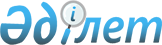 О внесении изменений в решение Есильского районного маслихата от 9 декабря 2011 года № 45/7 "Об утверждении Правил оказания помощи малообеспеченным семьям (гражданам) на оплату содержания жилища, потребления коммунальных услуг и услуг связи"
					
			Утративший силу
			
			
		
					Решение Есильского районного маслихата Акмолинской области от 24 апреля 2012 года № 6/2. Зарегистрировано Управлением юстиции Есильского района Акмолинской области 21 мая 2012 года № 1-11-155. Утратило силу - решением Есильского районного маслихата Акмолинской области от 27 ноября 2012 года № 12/5      Сноска. Утратило силу - решением Есильского районного маслихата Акмолинской области от 27.11.2012 № 12/5 (вводится в действие со дня официального опубликования).

      В соответствии с подпунктом 15) пункта 1 статьи 6 Закона Республики Казахстан от 23 января 2001 года «О местном государственном управлении и самоуправлении в Республики Казахстан»,статьей 97 Закона Республики Казахстан от 16 апреля 1997 года «О жилищных отношениях», Правилами предоставления жилищной помощи, утвержденными постановлением Правительства Республики Казахстан от 30 декабря 2009 года № 2314, Есильский районный маслихат РЕШИЛ:



      1. Внести в решение Есильского районного маслихата «Об утверждении Правил оказания помощи малообеспеченным семьям (гражданам) на оплату содержания жилища, потребления коммунальных услуг и услуг связи» от 9 декабря 2011 года № 45/7 (зарегистрировано в Реестре государственной регистрации нормативных правовых актов № 1-11-146, опубликовано 27 января 2012 года в районной газете «Жаңа Есіл»), следующие изменения:

      заголовок решения изложить в новой редакции:

      «Об утверждении Правил предоставления жилищной помощи малообеспеченным семьям (гражданам) проживающим в Есильском районе»;

      пункт 1 решения изложить в новой редакции:

      «1. Утвердить прилагаемые Правила предоставления жилищной помощи малообеспеченным семьям (гражданам) проживающим в Есильском районе.»;

      заголовок Правил изложить в новой редакции:

      «Правила предоставления жилищной помощи малообеспеченным семьям (гражданам) проживающим в Есильском районе»;

      в Правилах предоставления жилищной помощи малообеспеченным семьям (гражданам) проживающим в Есильском районе:

      абзац второй пункта 3 изложить в новой редакции:

      «Установить норму расхода электрической энергии в размере фактического потребления, но не более 75 киловатт на одного человека в месяц.»;

      абзац пятый пункта 3 изложить в новой редакции:

      «Стоимость угля принимать усредненную, сложившуюся за предыдущий квартал согласно статистическим данным.»;

      пункт 5 изложить в новой редакции:

      «Назначение жилищной помощи производится на полный текущий квартал с месяца подачи документов, при этом доходы семьи и расходы на коммунальные услуги учитываются за истекший квартал.»;

      подпункт 3) пункта 6 изложить в новой редакции:

      «3) документа подтверждающего регистрацию по постоянному месту жительства (адресная справка либо справка сельских и/или аульных акимов);»;

      пункт 8 исключить;

      пункт 9 изложить в новой редакции:

      «Жилищная помощь ежеквартально назначается семьям (гражданам), за исключением семей (граждан), имеющих в частной собственности более одной единицы жилья (квартиры, дома) или сдающих жилые помещения в наем (поднаем), а также семей, трудоспособные члены, которых не работают, не учатся по дневной форме обучения, не служат в армии и не зарегистрированы в государственном учреждении «Отдел занятости и социальных программ Есильского района» в качестве безработных (кроме граждан, осуществляющих уход за лицами, нуждающимися в уходе).»;

      пункт 10 изложить в новой редакции:

      «Государственным учреждением «Отдел занятости и социальных программ Есильского района» выносится решение об отказе в назначении жилищной помощи в случаях если:

      1) оплата на содержание жилого дома (жилого здания), потребления коммунальных услуг и услуг связи в части увеличения абонентской платы за телефон, подключенный к сети телекоммуникаций, арендной платы за пользование жилищем превышает предельно допустимый уровень расходов семьи на эти цели 11 %;

      2) собственниками или нанимателями (поднанимателями) жилья предоставлены недостоверные сведения.»;

      пункт 11 изложить в новой редакции:

      «Государственное учреждение «Отдел занятости и социальных программ Есильского района» в течение десяти календарных дней со дня принятия документов от заявителя рассматривает и выносит решение о назначении

      жилищной помощи или об отказе в назначении.»;

      пункт 12 изложить в новой редакции:

      «Уведомление о назначении или об отказе в назначении осуществляется посредством личного посещения при обращении в государственное учреждение «Отдел занятости и социальных программ Есильского района», либо посредством почтового сообщения.

      В случае возникновения сомнения в достоверности информации государственное учреждение «Отдел занятости и социальных программ Есильского района» обращается в органы, уполномоченные производить проверки. При представлении в государственное учреждение «Отдел занятости и социальных программ Есильского района» заведомо недостоверных сведений, повлекших за собой назначение завышенной или незаконной жилищной помощи, собственник (наниматель) возвращает незаконно полученную сумму в добровольном порядке, а в случае отказа в судебном порядке.»;

      пункт 13 изложить в новой редакции:

      «Выплата жилищной помощи семьям (гражданам) осуществляется государственным учреждением «Отдел занятости и социальных программ Есильского района» через Есильский районный узел почтовой связи Акмолинского областного филиала акционерного общества «Казпочта» путем зачисления на личные счета заявителей.»;

      пункт 14 изложить в новой редакции:

      «14. Совокупный доход семьи (гражданина), претендующей на получение жилищной помощи исчисляется государственным учреждением «Отдел занятости и социальных программ Есильского района» за квартал, предшествовавший кварталу обращения за назначением жилищной помощи на основании Приказа Председателя Агентства Республики Казахстан по делам строительства и жилищно-коммунального хозяйства от 5 декабря 2011 года № 471 «Об утверждении Правил исчисления совокупного дохода семьи (гражданина), претендующей на получение жилищной помощи, а также на предоставление жилища из государственного жилищного фонда или жилища, арендованного местным исполнительным органом в частном жилищном фонде.»;

      пункты 15, 16, 17 – исключить.



      2. Настоящее решение вступает в силу со дня государственной регистрации в Департаменте юстиции Акмолинской области и вводится в действие со дня официального опубликования.      Председатель

      сессии районного маслихата                 Г.Каримова      Секретарь

      районного маслихата                        С.Кудабаев      СОГЛАСОВАНО      Аким Есильского района                     К.Рахметов
					© 2012. РГП на ПХВ «Институт законодательства и правовой информации Республики Казахстан» Министерства юстиции Республики Казахстан
				